                         Evergreen School District #50                            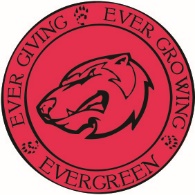 18 West Evergreen DriveKalispell, MT 59901406-751-1111The Evergreen School District Grace Kirschner Memorial ScholarshipThis scholarship has been established to honor the memory of former Evergreen resident Grace Kirschner.Evergreen School District #50 is committed to serving the Evergreen area, supporting education for all students, and respectfully memorializing outstanding Evergreen citizens, such as Mrs. Grace Kirschner.  Graduating High School SeniorThe scholarship amount is for $1,000, to be given to one Flathead High School and one Glacier High School graduating senior. This scholarship is a one-time non-renewable award.Scholarship CriteriaAll candidates for this scholarship must:Be an Evergreen Junior High School graduate and have attended Evergreen for at least one full year.Complete the attached scholarship application.Be a Flathead High School or Glacier High School graduating Senior.Have a 3.0 GPA (out of 4.0) or above.Submit a 7th semester High School Transcript.Submit two letters of recommendation from Flathead High School or Glacier High School    staff members (cannot be a member of applicant’s family).Submit a one page essay indicating:your current and future plans, career goals, and participation in civic activities. Have plans to attend a college or university or a vocational or two year college. Return applications postmarked by February 28, 2022.Award CriteriaThis scholarship will be awarded based on the scholastic background and ability to do post-secondary work, the need for financial support, and the amount of assistance a student is presently receiving toward college.  Scholarship will be made payable to the institution in the student’s name and can only be used for a student’s college/university fees, books, tuition, and/or room and board. Presentation of award will be made at Flathead and Glacier Scholarship Nights. Each scholarship will be awarded without regard to race, gender, creed, religion, age, national origin, or disability. Scholarship ApplicationName: ________________________________	Date of birth: _______________________Address: ____________________________________________________________________   Phone number: ________________________Father’s name: ______________________         Occupation: ___________________________Mother’s name: ______________________        Occupation: ___________________________During what grades did you attend at Evergreen Junior High School?_____ 5th ____ 6th    ____ 7th   _____ 8th  (Check all that apply)How long have you been a resident of Flathead County? ______________________________Where do you plan to attend college? _____________________________________________					  _____________________________________________Have you already been accepted to a college or university?  Circle:    Yes        No What field of study do you plan on pursuing in college?     _____________________________(Example: Business, Education, Art, Music, etc.). What career(s) do you plan on pursuing after college? a. ________________________________	                 b. _____________________________List any honors or distinctions you have been awarded as a student. (Please attach an additional page if applicable) ___________________________________			_______________________________________________________________________			____________________________________ Describe the civic and/or extracurricular activities in which you have been involved. (Please attach an additional page if applicable) _______________________________________________________________________________________________________________________________________________________________________________________________________________________________________________________________List any offices you held during high school. _______________________________________                      ________________________________________________________________________		      _________________________________Do you have any work experience?  Circle one:    Yes        NoIf yes, please describe your work experience below. ____________________________________________________________________________________________________________________________________________________________________Are you presently or will you be the beneficiary of any other scholarship or grant?  Circle one:  Yes	NoIf yes, please list the scholarship(s) or grant(s) below:_________________________________________________________________________________Please state any other factors that you feel are important for the committee to know when making a decision in the awarding of this scholarship. ___________________________________________________________________________________________________________________________________________________________________________________________________________________________________________________This application must be accompanied by an official school transcript, two letters of recommendation,and a one-page essay indicating your current and future plans, career goals, and participation in civic activities.Applicant’s signature: ___________________________________    Date: _____________________Parent’s signature: _____________________________________    Date: _____________________Application must be post marked by February 28, 2023